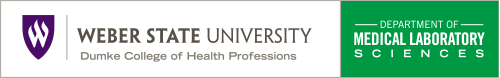 Required AAS/MLT Support CoursesIn order to be accepted into the Online MLS AAS/MLT Degree Program, you will need to have at least three of the following support courses completed with a C or better. If you have successfully completed equivalent courses from a regionally accredited institution we can give you credit for those courses. The support courses are all offered online at WSU:

21 credit hours (each of the following are offered F, S, Su)CHEM 1110  Elementary Inorganic Chemistry (5 credits)CHEM 1120  Elementary Organic/Biochemistry (5 credits)HTHS 1110   Integrated Human Anatomy and Physiology I (4 credits)HTHS 1111   Integrated Human Anatomy and Physiology II (4 credits)MICR  1113   General Microbiology or equivalent (3 credits)